УТВЕРЖДАЮНачальник отдела п о У Г Одепартамента труда и социального развития Приморского краяЕ.Н.Заикина ПАСПОРТ ДОСТУПНОСТИ" объекта социальном инфраструктуры (ОСИ)№	1	Общие сведения об объектеНаименование (вид) объекта:	Муниципальное бюджетное дошкольноеобразовательное учреждение «Детский сад комбинированного вида № 17» г.УссурийскаУссурийского городского округаАдрес объекта 692519, Приморский кран. г. Уссурийск. ул. Чичерина 77АСведения о размещении объекта:отдельно стоящее здание из 2-х этажей, 1335,5 кв.мналичие прилегающего земельного участка-да (4493,0м  )Год постройки здания 1964г. последнего капитального ремонта зима 2015 года (капитальный ремонт электропроводки).Дата предстоящих плановых ремонтных работ: текущего 2016 года. сведения об организации, расположенной на объектеНазвание организации (учреждения), (полное юридическое наименование - согласно Уставу, краткое наименование):Муниципальное бюджетное дошкольное образовательное учреждение «Детский сад комбинированного вида № 17» [.УссурийскаУссурийского городского округа. МВДОУ д/с № 17Юридический адрес организации (учреждения): 692519. Приморский край.г. Уссурийск. ул.Чичерина 77.АОснование для пользования объектом (оперативное управление, аренда, собственность): оперативное управлениеФорма собственности (государственная, негосударственная) государственнаяТерриториальная принадлежность (федеральная. региональная, муниципальная): муниципальнаяВышестоящая организация (наименование): Управление образования и молодежной политики администрации Уссурийского городского округаАдрес вышестоящей организации, другие координаты:692519 г Уссурийск ул. Некрасова, 66Категории обслуживаемых инвалидов: инвалиды, передвигающиеся на коляске, инвалиды с нарушениями опорно-двигательного аппарата; нарушениями зрения, нарушениями слуха, нарушениями умственного развития: инвалиды (О. У.С.К.Г) - на объектеПлановая мощность: посещаемость (количество обслуживаемых вдень), вместимость, пропускная способность 150 человекУчастие в исполнении ИПР инвалида, ребенка-инвалида (да. нет) даСостояние доступности объектаПуть следования к объекту пассажирским транспортом(описать маршрут движения с использованием пассажирского транспорта):Путь следования автобусным маршрутом №1 .№ 1 -а.№6.№7-С.№8-А.№9-С.№ 10- А.№11-А.№11-С.№12.№14-а.№15.№16.№19,№23.№23-А.№24.№30.№35- А,№101.№102.№103.№108.№122.№125.№136.№137.№139.№141 до остановки «Улица Володарского».Наличие адаптированного пассажирского транспорта к объекту нет.Путь к объекту от ближайшей остановки пассажирского транспорта:расстояние до объекта от остановки транспорта 160 метров от остановки «Улица Володарского»время движения (пешком) 3-5 минут:наличие выделенного от проезжей части пешеходного пути дают остановки «Улица Володарского» до пешеходного перехода через ул. Некрасова, от пешеходногоперехода до ул. Володарского, нет по ул. Володарского до ОСИ.Перекрестки: нетИнформация на пути следования к объекту: акустическая, тактильная, визуальная;НетПерепады высоты на пути:Да, спуск для перехода проезжей части Их обустройство для инвалидов на коляске: нет** Указывается: ДП-В - доступно полностью всем; ДП-И (К. О. С. Г. У) — доступнополностью избирательно (указать категории инвалидов); ДЧ-В - доступно частично всем; ДЧ-И (К, О, С, Г, У) - доступно частично избирательно (указать категории инвалидов):ДУ - доступно условно. ВНД - временно недоступно3.5. Итоговое заключение о состоянии доступности ОСИ: доступно частично избирательно ДЧ-И (С. Г, У), доступно условно ДУ (К,О). В настоящее время необходимопровести капитальный ремонт территории на путях движения к учреждению, натерритории учреждения: на входе на территорию ДОУ расширить калитки и убрать перепады высоты; произвести работы по выделению парковочных мест для MГН иобозначению автопарковки. Необходимо установить пандус в соответствии стребованиями перед входной площадкой центрального входа. Краевые ступени лестницывыделить цветом, сделать поручни. Установить кнопку вызова на фасаде здания для К.О.Требуется установить предупреждающие знаки в коридорах учреждения, демонтироватьпороги в коридорах. Необходимо выделить контрастным цветом ручки на дверях. Врамках капитального ремонта необходимо произвести ремонт туалетных комнат ираздевалок с учетом требования СНнПа. Необходимо установить синхроннуюавтоматическую систему пожарной сигнализации.Управленческое решение4.1. Рекомендации но адаптации основных структурных элементов объекта*- указывается один из вариантов (видов работ): не нуждается; ремонт (текущий, капитальный); индивидуальное решение с TCP; технические решения невозможны - организация альтернативной формы обслуживания 4.2. Период проведения работ 2017-2020г.г. в рамках исполнения       (указывается наименование документа: программы, плана)4.3 Ожидаемый результат (по состоянию доступности) после выполнения работ по адаптации доступно частично всем ЛЧ-В.Оценка результата исполнения программы, плана (по состоянию доступности) ДЧ-ВДля принятия решения требуется, не требуется (нужное подчеркнуть):Согласование (в сфере строительства, охраны памятников, разработка проектно-сметной документации, согласование с вышестоящей организацией (Управление образования имолодежной политики УГО). согласование с общественными организациями инвалидов.Имеется заключение уполномоченной организации о состоянии доступности объекта {наименование документа и выдавшей его организации, дата), прилагается ОтсутствуетИнформация размещена (обновлена) на Карте доступности субъекта Российской Федерации: Администрация Приморского края, департамент труда и социального развития Приморского края. Доступная среда. Учимся жить вместе.(наименование сайта, портала)Особые отметки Паспорт сформирован на основании:Анкеты (информации об объекте) от « 23»декабря 2016г.,Акта обследования объекта: № акта	от «23»декабря 2016 г.Решения Комиссии	от « 23 » декабря 2016 г.Прнложенне А4УТВЕРЖДАЮНачальник отдела по У ГО департамента труда и социального развития Приморского краяЕ.Н.ЗаикинаАКТ ОБСЛЕДОВАНИЯ объекта социальной инфраструктуры К ПАСПОРТУ ДОСТУПНОСТИ оси№1Приморский край,                                       «23» декабря 2016 г.Уссурийский городской округНаименование территориального
образования субъекта Российской
ФедерацииОбщие сведении об объектеНаименование (вид) объекта Муниципальное бюджетное дошкольное образовательное учреждение «Детский сад комбинированноговида № 17» г. Уссурийска Уссурийского городского округаАдрес объекта 692519 г. Уссурийск, ул. Чичерина,77АСведения о размещении объектаотдельно стоящее здание 2 этажа, _ 1335,5_ кв. мчасть здания	этажей (или на 1 и 2 этаже), кв. мналичие прилегающего земельного участка (да); 4493 кв.м.Год постройки здания 1964 г, последнего капитального ремонта: - 2015г(капитальный ремонт электропроводки)Дата предстоящих плановых ремонтных работ: текущего ремонта -2016г,Название организации (учреждения), (полное юридическое наименование - согласно Уставу, краткое наименование) Муниципальное бюджетное дошкольное образовательное учреждение «Детский сад комбинированного вида №17» г. Уссурийска Уссурийского городского округа (МБДОУ д/с № 17)Юридический адрес организации 692519, г. Уссурийск, ул. Чичерина, 77АХарактеристика деятельности организации на объектеДополнительная информация:	Реализация основных задачдошкольного образования.Состояние доступности объектаПуть следования к объекту пассажирским транспортомПуть следования автобусом любым маршрутом до остановки «УлицаВолодарского».наличие адаптированного пассажирского транспорта к объекту нетПуть к объекту от ближайшей остановки пассажирского транспорта:расстояние до объекта от остановки транспорта 160 м от остановки «Улица Володарского».время движения (пешком) 3-5 минут.наличие выделенного от проезжей части пешеходного пути (да.) от остановки «Улица Володарского» до пешеходного перехода черезул. Некрасова ют пешеходного перехода до ул. Володарского, нет по улицеВолодарского до обьекта.Перекрестки: нетИнформация на пути следования к объекту: нет.Перепады высоты на пути: есть, снижение высоты бордюра пешеходной части для прохода или проезда на коляске через пешеходный переход, подьем на пешеходную часть; сьезд с ул. Володарского к калитке ОСИ.Их обустройство для инвалидов на коляске: да, спуск для перехода проезжей части, асфальтированный спуск к калитке ОСИ.Организация доступности обьекта для инвалидов - форма обслуживания- указывается один из вариантов: "А", "Б", "ДУ", "ВНД3.4. Состояние доступности основных структурно-функциональных зон* Указывается: ДП-В - доступно полностью всем; ДП-И (К, О, С, Г, У) - доступно полностью избирательно (указать категории инвалидов); ДЧ-В - доступно частично всем; ДЧ-И (К, О, С, Г, У) - доступно частично избирательно (указать категории инвалидов); ДУ - доступно условно, ВНД - недоступно3.5. ИТОГОВОЕ ЗАКЛЮЧЕНИЕ о состоянии доступности ОСИ:доступно частично избирательно ДЧ-И (С.Г.У). доступно условно ДУ (К,О).В настоящее время необходимо провести капитальный ремонт территории на путях движения к учреждению, на территории учреждения; на входе на территорию ДОУ расширить калитки и убрать перепады высоты; произвести работы по выделению парковочных мест для МГН и обозначению автопарковки. Необходимо установить пандус в соответствии с требованиями перед входной площадкой центрального входа. Краевые ступени лестницы выделить цветом, сделать поручни. Установить кнопку вызова на фасаде здания для К,О. Требуется установить предупреждающие знаки в коридорах учреждения ,демонтировать пороги в коридорах. Необходимо выделить контрастным цветом дверные ручки на дверях. В рамках капитального ремонта необходимо произвести ремонт туалетных комнат и раздевалок с учетом требований СНиПа. Необходимо установить синхронную автоматическую систему пожарной сигнализацииУправленческое решение (проект)4.1. Рекомендации по адаптации основных структурных элементов объекта:*- указывается один из вариантов (видов работ): не нуждается; ремонт (текущий, капитальный); индивидуальное решение с TCP; технические решения невозможны - организация альтернативной формы обслуживанияПериод проведения работ:2017-2020 г.г.в рамках проведения капитального и текущего ремонта.(указывается наименование документа: программы, плана)4.3 Ожидаемый результат (по состоянию доступности) после выполнения работ по адаптации: доступно частично всем ДЧ-ВОценка результата исполнения программы, плана (по состоянию доступности) ДЧ-ВДля принятия решения требуется, не требуется (нужное подчеркнуть):4.4.1. согласование на Комиссии(наименование Комиссии по координации деятельности в сфере обеспечения доступной среды жизнедеятельности для инвалидов и других МГН)согласование работ с надзорными органами (в сфере проектирования и строительства, архитектуры, охраны памятников, другое - указать)техническая экспертиза; разработка проектно-сметной документации;согласование с вышестоящей организацией (собственником объекта);согласование с общественными организациями инвалидов Требуетсядругое	.Имеется заключение уполномоченной организации о состояниидоступности объекта (наименование документа и выдавшей его организации, дата), отсутствуетИнформация может быть размещена (обновлена) на Карте доступности субъекта Российской Федерации: Администрация Приморского края, департамент труда и социального развития Приморского края, Доступная среда, Учимся жить вместе.(наименование сайта, портала)Особые отметкиПРИЛОЖЕНИЯ: Результаты обследования:Территории, прилегающей к объекту	на - 2 л.Входа (входов) в здание	на-Зл.Путей движения в здании	на-4 л.Зоны целевого назначения объекта	на - 3 л.Санитарно-гигиенических помещений	на - 3 л.Системы информации (и связи) на объекте	на - 2 л.8. Поэтажные планы, паспорт БТИ	на - 28л.Другое (в том числе дополнительная информация о путях движения кПредставители общественных организаций инвалидов :Председатель общества инвалидов УГКОООВОК	Н.Н. Бутковская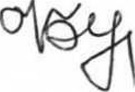 Председатель всероссийского общества глухих	      Т.М. Лаврова.Председатель всероссийского общества слепых	О.Н. ШиманчукЗаместитель начальника отдела по У ГО департамента труда и социального развития          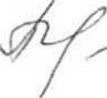 3.3 Организации доступности объекта для инвалидов – форма 3.3 Организации доступности объекта для инвалидов – форма 3.3 Организации доступности объекта для инвалидов – форма 3.3 Организации доступности объекта для инвалидов – форма обслуживания*№п/пКатегория инвалидов (вид нарушения)Категория инвалидов (вид нарушения)Вариант организации доступности объекта (формы обслуживания)*1.Все категории инвалидов и МГНВсе категории инвалидов и МГНДУв том числе инвалиды:в том числе инвалиды:2передвигающиеся на креслах-коляскахпередвигающиеся на креслах-коляскахДУJс нарушениями опорно-двигательного аппаратас нарушениями опорно-двигательного аппаратаДУ4с нарушениями зренияс нарушениями зренияДУ5с нарушениями слухас нарушениями слухаДУ6с нарушениями умственного развитияс нарушениями умственного развитияДУ* - указывается один из вариантов: «А», «Б», «ДУ», «В3.4 Состояние доступности основных структурно-функцно* - указывается один из вариантов: «А», «Б», «ДУ», «В3.4 Состояние доступности основных структурно-функцно* - указывается один из вариантов: «А», «Б», «ДУ», «В3.4 Состояние доступности основных структурно-функцно* - указывается один из вариантов: «А», «Б», «ДУ», «В3.4 Состояние доступности основных структурно-функцноНД»нальных зон№ п \п№ п \пОсновные структурно-функциональные зоныСостояние доступности, в том числе для основных категорий инвалидовСостояние доступности, в том числе для основных категорий инвалидов11Территория, прилегающая к зданию (участок)ДЧ-И (О. Г,У), ДУ (С,К)ДЧ-И (О. Г,У), ДУ (С,К)2Вход (входы) в зданиеВНД(К) ПК(Г) ДУ (С,О,У)оJПуть (пути) движения внутри здания (в т.ч. пути эвакуации)ДЧ-И (Г,С,У), ДУ (О, К,С)4Зона целевого назначения здания (целевого посещения объекта)ДЧ-И (Г, О,У)ДУ(К,С)5Санитарно-гигиенические помещенияДЧ-И (С,Г,У), ДУ (К.О)6Система информации и связи (на всех зонах)ДЧ-И (К,О,У).ДУ(С,Г)7Пути движения к объекту (от остановки транспорта)ДЧ-В№№Г1 \пОсновные структурно-функциональные зоны объектаРекомендации по адаптации объекта (вид работы)*1Территория, прилегающая к зданию (участок)Капитальный и текущий ремонт2Вход (входы) в зданиеКапитальный ремонт и текущий ремонт3Путь (пути) движения внутри здания (в т.ч. пути эвакуации)Капитальный ремонт, текущий ремонт. Альтернативная (|)орм а обслуживания.4Зона целевого назначения здания (целевого посещения объекта)Текущий ремонт.Альтернативная форма обслуживания.5Санитарно-гигиенические помещенияКапитальный ремонт и текущий6Система информации на объекте (на всех зонах)Текущийремонт. Альтернативная форма обслуживания7Пути движения к объекту (от остановкиНе нуждаетсяNп/пКатегория инвалидов (вид нарушения)Вариант организации доступности объекта (формы обслуживания)*1.Все категории инвалидов и МГНДУв том числе инвалиды:2передвигающиеся на креслах-коляскахДУ3с нарушениями опорно-двигательного аппаратаДУ4с нарушениями зренияДУ5с нарушениями слухаДУ6с нарушениями умственного развитияДУ№п/пОсновные структурнофункциональные зоныСостояниедоступности,в том числе для основных категорий инвалидов**ПриложениеПриложение№п/пОсновные структурнофункциональные зоныСостояниедоступности,в том числе для основных категорий инвалидов**№ на плане№фото1Территория, прилегающая к зданию (участок)ДЧ-И(У,Г,О)ДУ(К,С)1-61-182Вход (входы) в зданиеДУ(С,О,У)ВНД(К),ДПИ(Г)4-79-233Путь (пути) движения внутри здания (в т.ч. пути эвакуации)ДЧ-И (Г,У,О)ДУ (К,С)8-1224-434Зона целевого назначения здания (целевого посещения объекта)ДЧ-И (Г,С,У) ДУ(К.О)13-1844-645Санитарно-гигиеническиепомещенияДЧ-И(Г,С,У)ДУ(К.О)19-2065-766Система информации и связи (на всех зонах)ДЧ-И (О,К,У,)ДУ (С„)2177-907Пути движения к объекту (от остановки транспорта)ДЧ-ВI2290-96INп\пОсновные структурно-функциональные зоны объектаРекомендации по адаптации объекта (вид работы)*1Территория, прилегающая к зданию (участок)Капитальный и текущий ремонт2Вход (входы) в зданиеКапитальный	и	текущийремонт3Путь (пути) движения внутри здания (в т.ч. пути эвакуации)Текущий	и	капитальныйремонт; альтернативная форма обслуживания4Зона целевого назначения здания (целевого посещения объекта)Текущий	ремонт,альтернативная	формаобслуживания5Санитарно-гигиеническиепомещенияТекущий ремонт, капитальный ремонт6Система информации на объекте (на всех зонах)Текущий	ремонт;альтернативная	формаобслуживания7Пути движения к объекту (от остановки транспорта)Не нуждается8.Все зоны и участкиКапитальный и текущий ремонт, альтернативная форма обслуживанияобъекту): нетРуководитель рабочей группы Заведующий МБДОУ д/с 17Самодурова М.ЕЧлены рабочей группы заведующий хозяйствомШраменко М.В.старший воспитательОгнева Л.Н.В том числе: